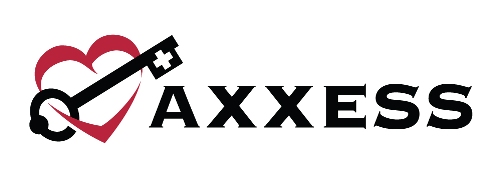 Media contact:Kris Berry  On behalf of Axxess Technology Solutionskris_berry@richards.com214-891-2953Axxess Releases White Paper on Preparing Home Health Agencies 
for a CMS Audit
DALLAS (March 11, 2015) – Axxess, an industry leader in home health management software -- also the only software vendor accredited by the American Nursing Credentialing Center – has developed a white paper to help home health agencies understand audits conducted by the Centers for Medicare & Medicaid Services (CMS).  CMS audits are becoming more frequent in the U.S. due to the government’s concerted effort to reduce waste through improper payments by Medicare and Medicaid programs. CMS reported that in 2013, 17 percent ($3 billion) of all home health agency claims under Medicare Part A met the definition of improper payments -- overpayments and payments for fraudulent claims.The Axxess white paper “The CMS Audit and What it Means to Your Organization” offers information to help agencies with various aspects of CMS audits including: Error categories that trigger auditsContractors that conduct the auditsComponents of the audit processWays to prepare for and address auditsUse of technology to reduce audit riskReputation management and bouncing back from an audit“Most home health agencies are highly ethical; and most claims that are singled out for an audit are inadvertent mistakes,” said John Olajide, President and CEO of Axxess. “Nevertheless, audits are a reality that each agency must face. Fortunately, agencies that are equipped with an understanding of the audit process and have a comprehensive, integrated software solution (including mobile Electronic Visit Verification) will be best equipped to successfully pass a CMS audit.”Download the Axxess white paper “The CMS Audit and What it Means to Your Organization” at http://engage.axxess.com/The_CMS_Audit.htmlAbout AxxessDallas-based Axxess is a leading healthcare software company that provides cloud-based software to the home health care industry. The comprehensive and user-friendly software solutions at Axxess empower home health agencies and improve their efficiency by integrating all aspects of their operations, so they can focus their attention on what matters most: patient care. The innovative software solutions at Axxess put all care and administrative aspects of a home health care agency at the fingertips of providers and managers. Axxess has quickly become the industry’s fastest growing home health software company. Axxess is the only home health software provider accredited by the American Nurses Credentialing Center (ANCC) and is a member of Health Level Seven International (HL7), the global authority on standards for interoperability of health information technology. Axxess is a member of the Alliance for Home Health Quality and Innovation (AHHQI), the National Association for Home Care & Hospice (NAHC), and major state associations nationwide. # # #